МБОУ Гнилушинская средняя общеобразовательная школаул.Школьная, д.1, с.Гнилуша, Глазуновский район, Орловская область, 303352Тел.: (48675)2-36-22, e-mail: gnilusha.61@mail.ruОКПО 41691163, ОГРН 1025700559191, ИНН/КПП 5706002344/570601001Отчёт о проведении Всероссийского дня бега «Кросс Нации-2023»16 сентября в 13.00 ч.  в школе проводился Всероссийская акция « Кросс Нации»Учителя физической культуры:  Рубцова Ж.А.                                                       Назарова О.А.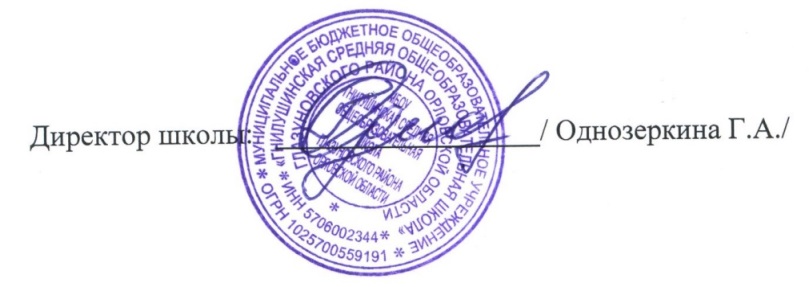 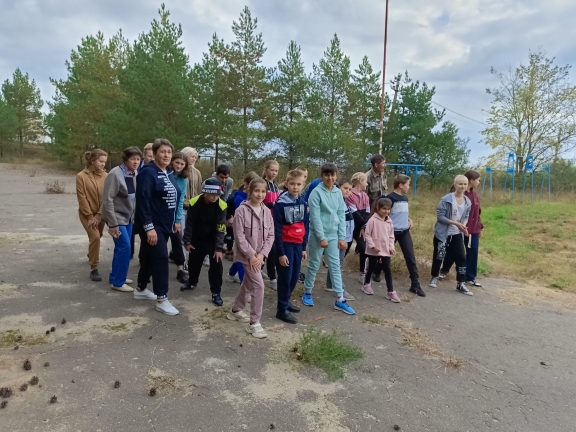 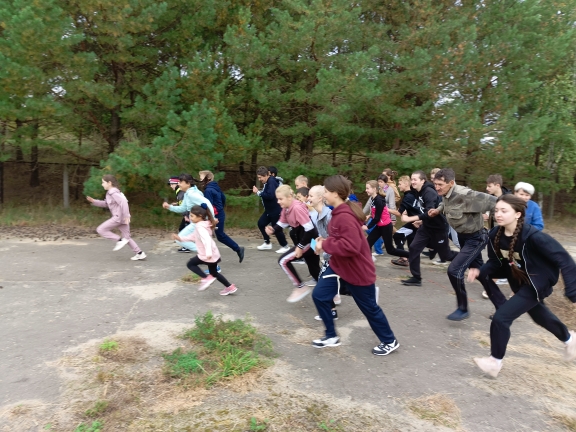 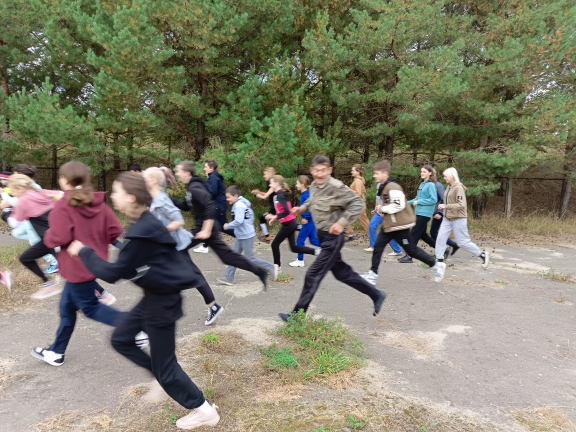 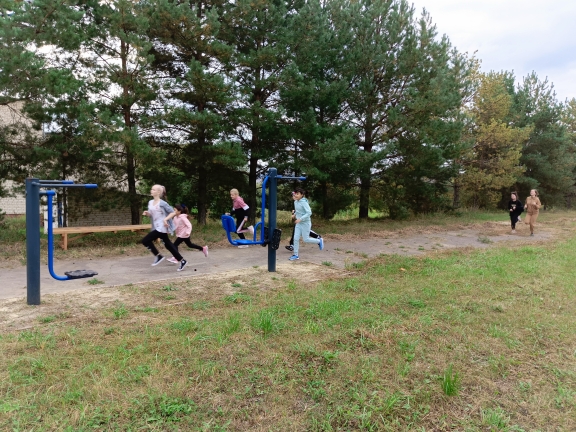 Программа дняКоличество участников Возраст участниковОткрытие    программыВсего участвовало: 36 человека6 – 57 летЗабег на 500 метров 4 человека1-4 классыЗабег на 1000 метров 8 человек5-6 классыЗабег на 2000 метров12 человек7- 9 классыЗабег на 3000 метров 12 человек 10 класс, педагоги школы№МероприятиеКоличествообучающихся в школеКлассыКоличество участниковКоличество участников% обучающихся, участвующих вмероприятии№МероприятиеКоличествообучающихся в школеКлассыВсего Девочек% обучающихся, участвующих вмероприятии1.Кросс Нации261-10класс2614100(девочек 54%)